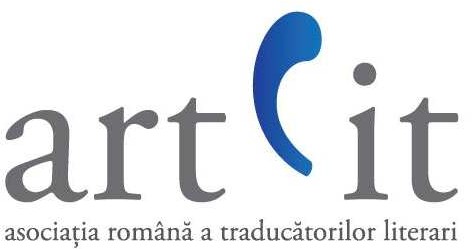 Cerere de înscriereSubsemnatul/a (nume și prenume): ......................................................................................................Localitatea de domiciliu:  .................................................................  Țara: .........................................Telefon (opțional): ...............................................  E-mail: ...................................................................solicit înscrierea ca membru al Asociaţiei Române a Traducătorilor Literari - ARTLIT.Limba (limbile) sursă: ..........................................................................................................................Limba maternă (limba țintă): ..............................................................................................................Ultimele studii absolvite (denumire program – domeniu / specializare, instituția de învățământ):  .................................................................................................................................................................BIBLIOGRAFIE DE TRADUCERI (selectiv, câteva titluri publicate)- Dacă este cazul se vor folosi pagini suplimentare -Denumire traducere [Denumire original], nume autor, editura, număr pagini, anul publicării.................................................................................................................................................................................................................................................................................................................................................................................................................................................................................Traducerea este singura dvs. activitate?	DA □	NU □Dacă nu, care este cealaltă activitate principală a dvs.? ...................................................................Traduceţi şi tipuri de text neliterare?	DA □	NU □Dacă da, care sînt acestea? ................................................................................................................Mă oblig să achit anual cotizația, să respect statutul Asociației și Codul deontologic adoptat  de ARTLIT.Am luat la cunoștință că ARTLIT vizează optimizarea statutului traducătorilor literari și a condițiilor în care aceștia își desfășoară activitatea în România și că nu se angajează să ofere informații privind legislația din alte țări și nici să reprezinte interesele membrilor săi în relație cu autoritățile, editurile sau alte entități din străinătate.GDPR: Sunt de acord cu stocarea, prelucrarea și folosirea de către ARTLIT a datelor mele personale în scopul actualizării registrului membrilor și indexării în catalogul online al traducătorilor, precum și pentru primirea de informații și comunicări scrise din partea Asociației. Am înțeles că îmi pot retrage oricând consimțământul prin transmiterea unui mesaj în acest sens pe adresa: artlit@artlit.ro.	Data ...............................				Semnătura ........................................